Name:Comparing the Roman and Greek Empires (Day 6 and 7)As you visit each station, take notes in the corresponding boxes below so that you can ultimately answer today’s question: How are the aspects of the Roman and Greek Empires similar? How are they different?Part Two: Review what you’ve learned about the Ancient Greeks and Ancient Romans, then fill in the Venn Diagram below to show what the empires have in common and how they differ. 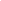 In what way is Ancient Greece and Ancient Rome similar? Make sure to explain how they are similar. In what way is Ancient Greece and Ancient Rome different? Make sure to explain how they are different. Points of Comparison Greek EmpireRoman EmpireGeographic Features and Time Period(as a class)Government Military Culture (Arts, Literature, Sports)ReligionEffect on the World 